Об утверждении градостроительногоплана земельного участка     	В соответствии со статьями 44, 45 Градостроительного кодекса Российской Федерации,  заявлением ООО «ИС-Проект»:     	1. Утвердить градостроительный план  земельного участка от 15.02.2016 года: 	- №  RU 56516312-22  площадью 362060,00 м2, находящегося по адресу: Оренбургская область, Курманаевский район, Лабазинский сельсовет, земельный участок расположен в юго-восточной части кадастрового квартала 56:16:1211001 для «Строительство растворного узла для намыва соли на Бобровском месторождении».         2.  Постановление вступает в силу со дня подписания.Глава муниципального образования                                       В.А. ГражданкинРазослано: в дело, прокурору, отделу архитектуры и градостроительства Курманаевского района,  ООО «ИС-Проект»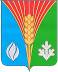 АдминистрацияМуниципального образованияЛабазинский сельсоветКурманаевского районаОренбургской областиПОСТАНОВЛЕНИЕ24.02.2016 № 18-п